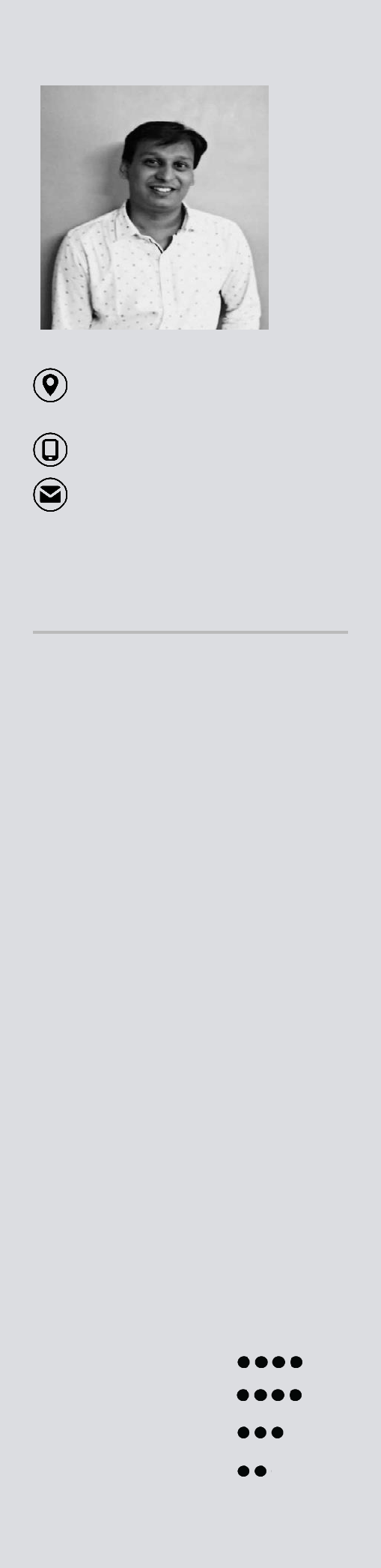 KOLKATA,West BengalSKILLSExcellent Leadership skillsStrategic planningCost/Benefit AnalysisFinancial analysisBusiness Development and Market AnalysisIs a self-starter, self-motivated and Driven and takes full ownershipAbility to multi-task in a fast-paced environmentStrong analytical, problem-solving and decision-making capabilitiesProject ManagementEffective CommunicatorCOMPUTER PROFICIENCY WindowsMS officeMS ProjectOrizerNexusLANGUAGES EnglishHindiBengaliGujratiParas Marketing Manager PROFILE • ABOUT ME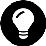 A diligent, articulate and detailed focused business operations and project management professional having more than 10 years of working experience in manufacturing/service industry. I am a professional who excels in liaising directly with stakeholders of all level and disciplines, serving as front facing ambassador and point of contact. Main objective is to bring together best work practices in Operation management to an organization aiming for unprecedented growth. Client Engagement and Relationship Management across diverse domain. Skilled in drawing up competitive quotation with demonstrated expertise in negotiating pricing, delivery and quality requirement. Proficient at analysing sales figures and trends to anticipate future product needs with capabilities to identify what’s new on the market, what customers will like and which products will make a profit. Innate strengths in identifying and developing potential accounts and retaining their business association with augmented customer services. Outstanding success in building & maintaining relationships with key corporate decision-makers establishing high profile accounts with excellent levels of retention and loyalty. Superior communication, negotiating and interpersonal skills, multitasking with an ability to interact with a wide range of people. WORK EXPERIENCE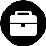 Elimination of departmental losses stemming from excess costs and process inefficiencies. Documented work procedures for every job. Initiated cross training and employee development. Demonstrated strong interpersonal skills; worked with all levels of staff to understand processes and provide leadership, recognition and motivation.Managing business operations including sales / collection, distribution management, product positioning, administrative as well as commercial control.Forecasting and setting product and market wise targets; analyzing business proposals and implementing plans to achieve business goals.Reviewing tender request/proposals, preparing and participating in tenders/bids, getting requisition/supply order, negotiating deliverable timelines and arranging for order fulfilment.Developing and implementing business plans and strategies in conjunction with organizational objectives.Addressing customer’s complaints/ queries and working towards solving their queries and complaints efficiently.Ensuring effective control of sales & marketing results and taking corrective action for the achievement of objectives within designated budgets.Responsible for all documentation including LC, PO, etc.Maintaining timely MIS & database reflecting the trends & developments of the company regarding sales & business development for budgetary & strategic review to enhance the business of the company.PERSONAL INTERESTSSports, OutdoorsEducational DevelopmentVolunteer WorkListening MusicTravellingPhotographyPERSONAL INFORMATIONBirthdayMarch 01, 1987GenderMaleMarital StatusMarriedNationalityIndianEDUCATIONMBA (Finance & Marketing), First Class | 2013Punjab Technical University, IndiaB.Com (Hons.), First Class | 2010Calcutta University, West Bengal, India12th Class,First Class | 2007 ISC Board, India10th Class,First Class | 2005 ICSE Board, IndiaPioneer Embroideries Ltd.	December 2014Assistant Manager	- August 2017Mumbai, MaharashtraAdministered all export of goods and ensured compliance to all organizational policies and procedures.Handled petty cash and transactions and managed all communication with export authorities for all required countries.Administered all export of goods and ensured compliance to all organizational policies and procedures.Handled petty cash and transactions and managed all communication with export authorities for all required countries.Prepared all export/import documents within required timeframe and scheduled efficient shipping activities.Identified appropriate transportation method in assistance with customers.Handled Sales-Order negotiation, terms setting, expedited confirmed orders and followed up for payments.Maintained stock as per norms, Document collection, and Provide daily updated data.Interacted with various customers so as to resolve their queries & ensuring quality assurance.Ensured that all deals meet the required revenue and margin expectations.Developed the business in the new markets.Controlled quality and production.HDFC LIFE Assurance	December 2012Assistant Manager	March 2014Kolkata, West BengalHandled account opening, MT & insurance of the clients.Developed high profile Portfolios and retained customers through prompt and excellent services.Attended to customer queries and complaints.Ensured adherence to all service timelines and TATs.IDFC Mutual Funds	December 2011Relationship Officer	-November 2012Kolkata, West BengalResponsible for acquiring, growing and deepening HNI customer relationships through effective relationship management and business development.Generated leads, provided clients with exceptional personalized investment advice.Provided ongoing portfolio supervision, with a continuous focus towards helping the client adapt to changes in personal circumstances and the financial environment.Reliance Capital Mutual FundDecember 2010Relationship Officer-November 2011Kolkata, West BengalResponsible for acquiring, growing and deepening HNI customer relationships through effective relationship management and business development.Generated leads, provided clients with exceptional personalized investment advice.Provided ongoing portfolio supervision, with a continuous focus towards helping the client adapt to changes in personal circumstances and the financial environment.Relationship with Government Bank Officers for MT tie-up.Attending Seminars and creating customers profiles. OTHER COURSES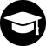 NCFM Exam of Capital Market (Dealers) ModuleNISM-Series-V-A-Mutual Fund Distributors Certification (AMFI) ACHIEVEMENTS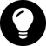 Active Participant and won competitions at many various sports at School levelWon 1st prize in Highest Sip Sales for a month.Played and selected for Nationals in the Indian National Darts Team.September 2017Manager-Head- CurrentManager-HeadSales & MarketingMaharashtra